08 мая 2018 года воспитанники подготовительной группы МБДОУ №5 возложили цветы к легендарному памятнику танку Т-34 в честь 73-летия Дня Победы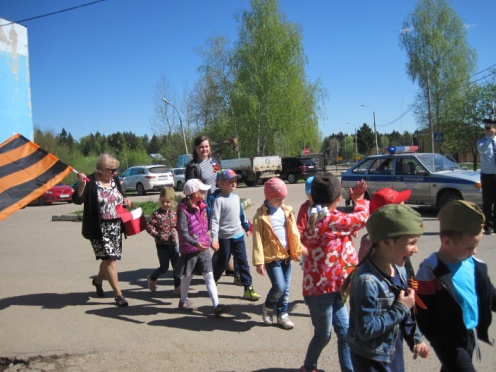 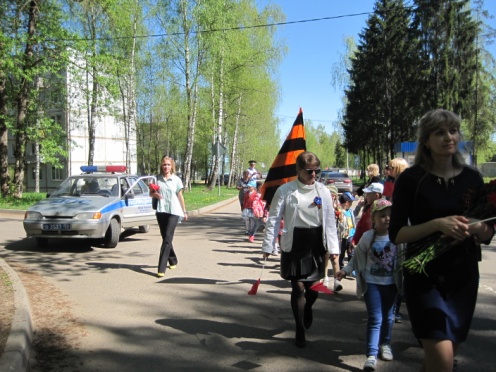 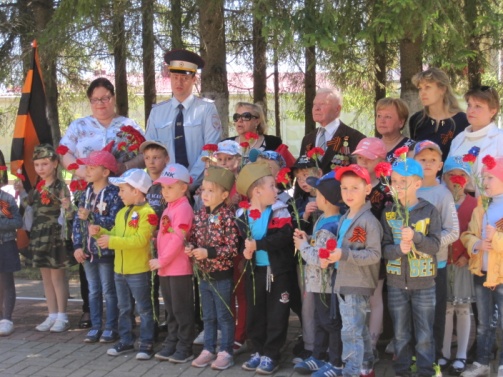 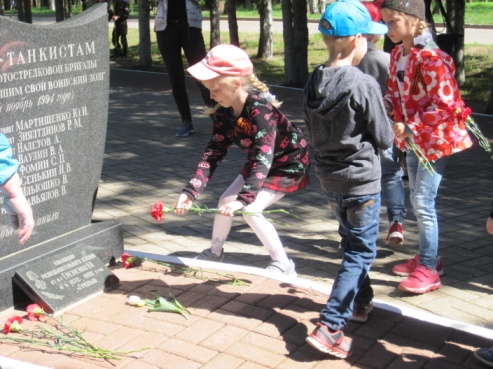 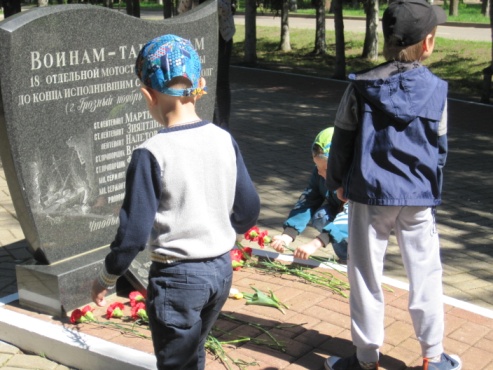 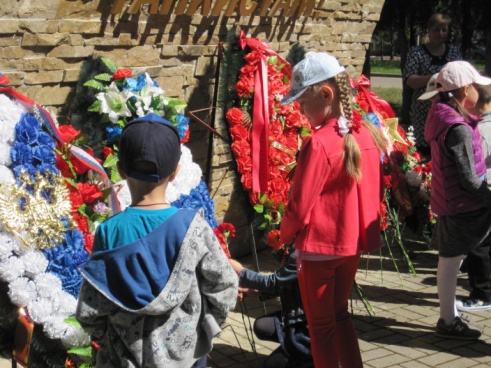 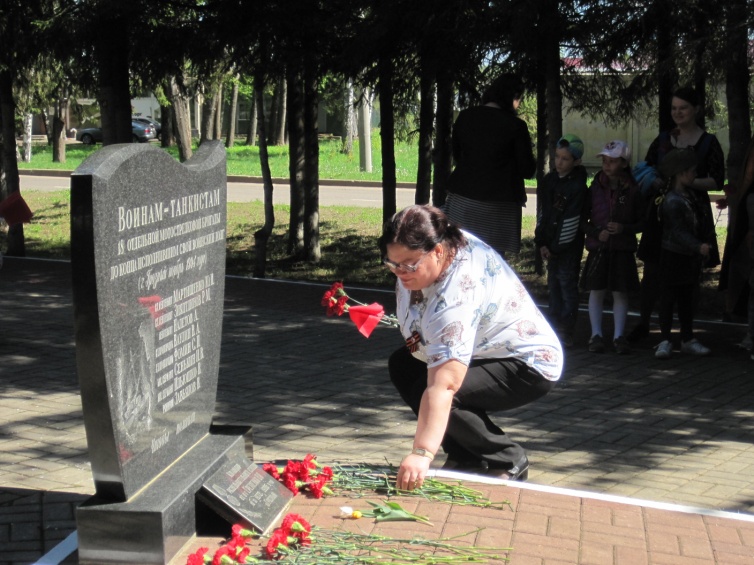 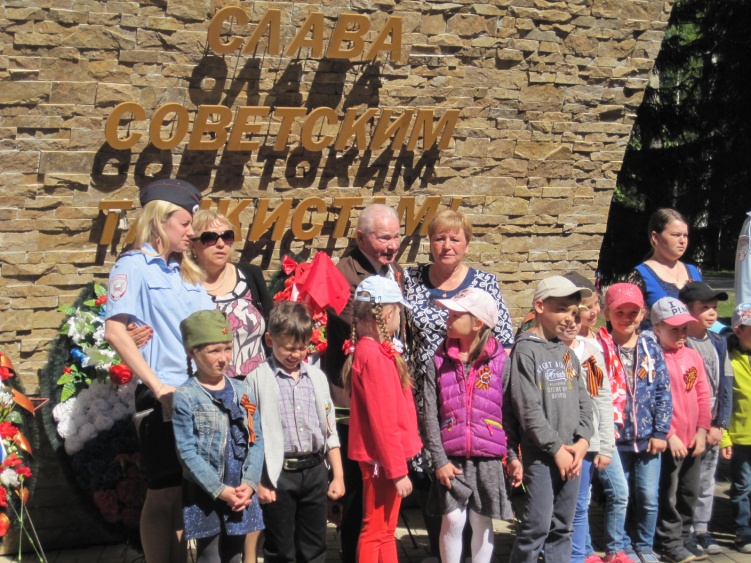 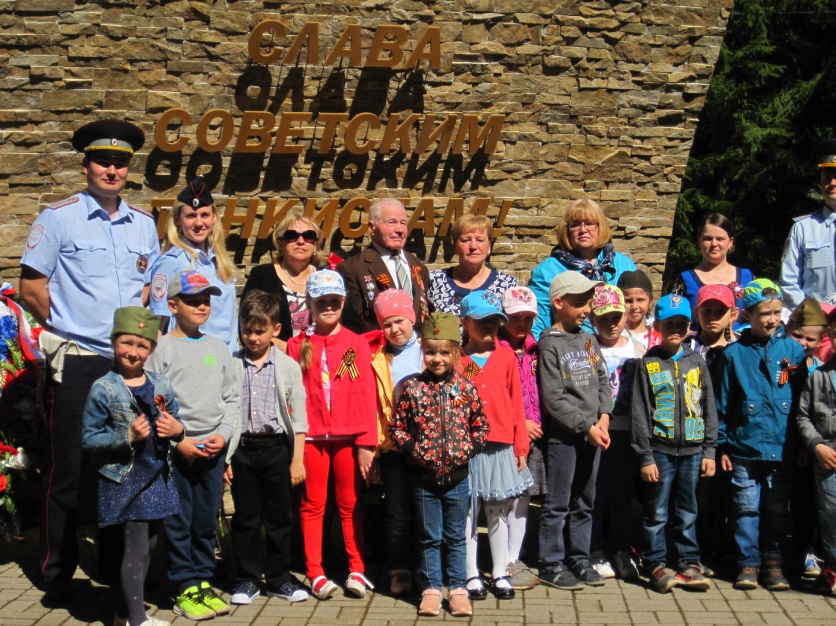 